Lampiran : 2ANGKET INSTRUMEN PENELITIANIDENTITAS RESPONDENNo. Responden	:	……………………………………….Nama	:	……………………………………….Kelas	:	……………………………………….Kompetensi Keahlian	:	……………………………………….PETUNJUK PENGISIANBerdasar atas pengalaman Anda, berilah tanda centang (√) pada bobot nilai alternatif jawaban yang paling merefleksi dan sesuai dengan keadaan yang Anda alami pada setiap pernyataan.Keterangan :SS	:	Sangat SetujuS	:	SetujuR	:	Ragu-raguTS	:	Tidak SetujuSTS	:	Sangat Tidak Setuju==== TERIMA KASIH ====Lampiran : 3Data Skoring 20 Responden untuk Uji InstrumenLampiran : 4HASIL SEKORING ANGKETLampiran :  5Lampiran :  6UJI VALIDITASUJI VALIDITAS VARIABEL PRESTASI BELAJARUJI VALIDITAS VARIABEL MOTIVASI BELAJARUJI VALIDITAS VARIABEL KEDISIPLINANUJI VALIDITAS VARIABEL LATAR BELAKANG ORANG TUAUJI VALIDITAS VARIABEL PENGGUNAAN GADGETLampiran :  7UJI RELIABILITASUJI RELIABILITAS VARIABEL PRESTASI BELAJARScale: ALL VARIABLESUJI RELIABILITAS VARIABEL MOTIVASI BELAJARScale: ALL VARIABLESUJI RELIABILITAS VARIABEL KEDISIPLINANScale: ALL VARIABLESUJI RELIABILITAS VARIABEL LATAR BELAKANG ORANG TUAScale: ALL VARIABLESUJI RELIABILITAS VARIABEL PENGGUNAAN GADGETScale: ALL VARIABLESLampiran :  8UJI ASUMSI KLASIKUJI NORMALITASCharts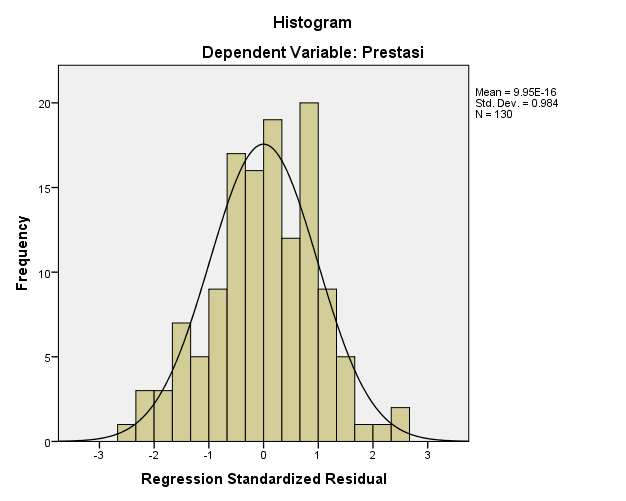 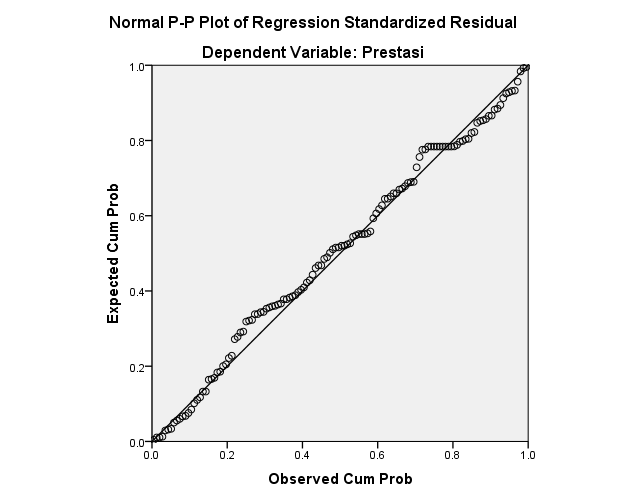 UJI MULTIKOLINIERITASUJI HETEROKEDASTISITASCharts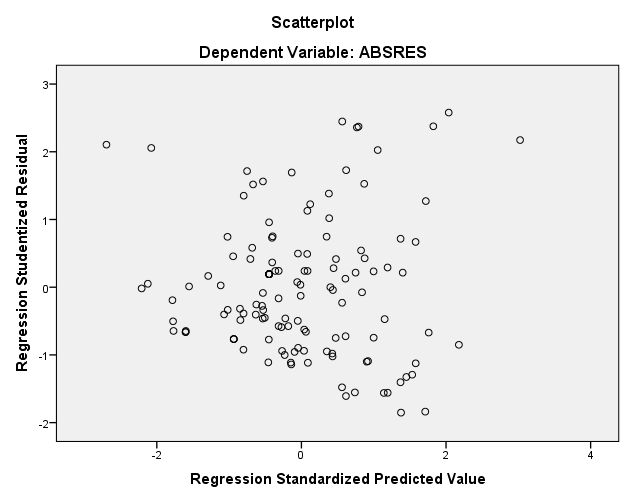 Lampiran :  9ANALISA REGRESI BERGANDALampiran :  10Uji FSumber : Data Primer diolah tahun 2021Sumber : Data Primer diolah tahun 2021Sumber : Data Primer diolah tahun 2021Tabel r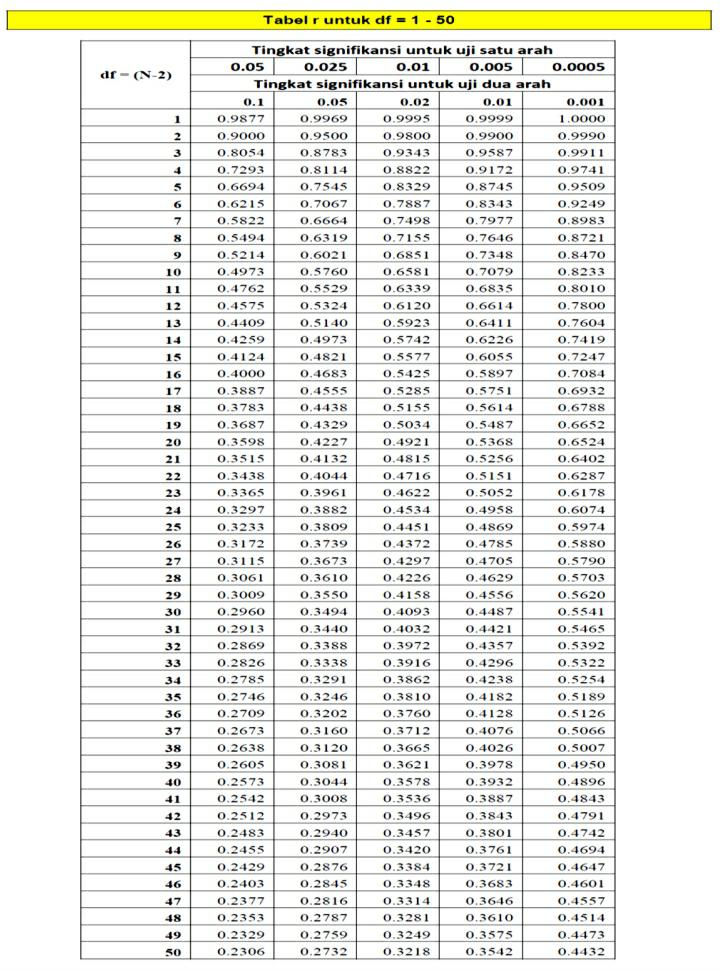 Tabel FTable of F-statistics P=0.05Tabel t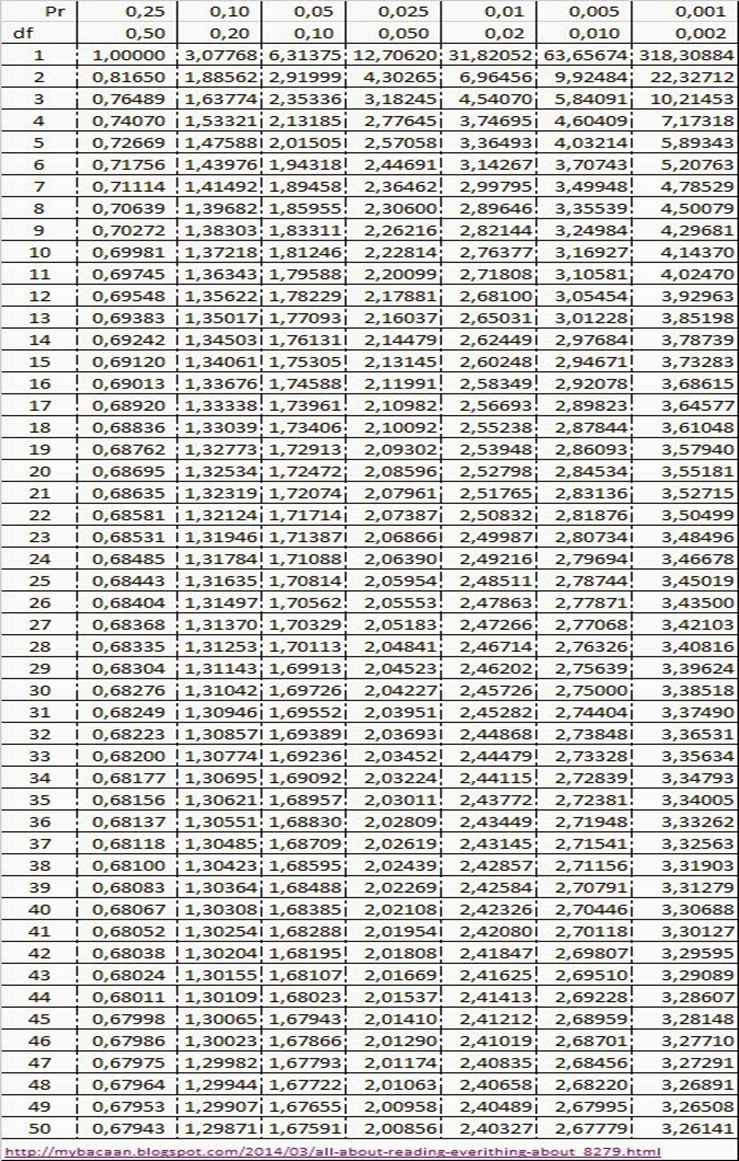 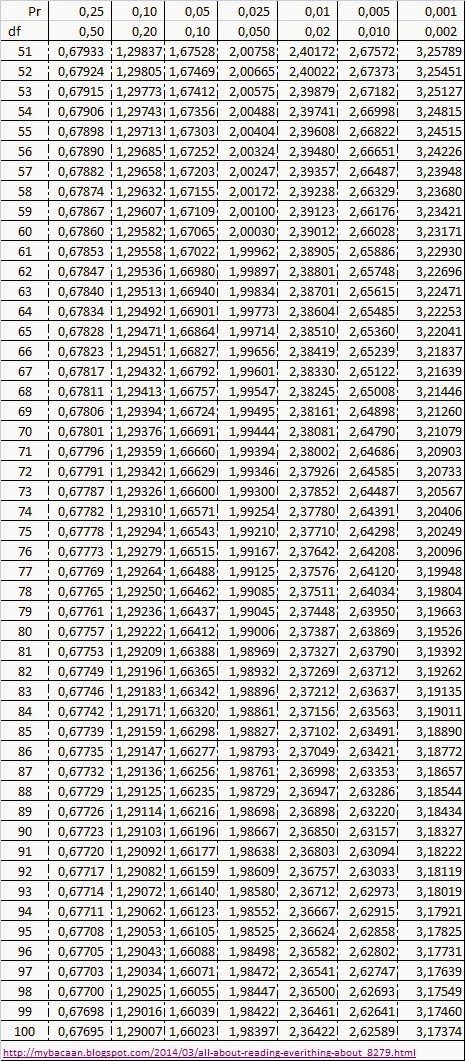 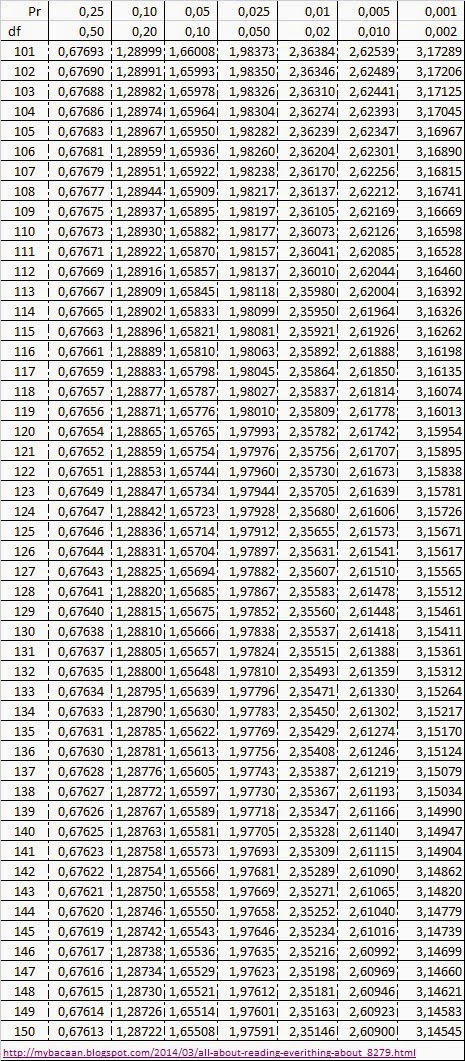 Lampiran:1Matrik JurnalMatrik JurnalMatrik JurnalNoJudul Nama PenelitiMetodologiTemuan/ Hasil1Pengaruh Motivasi Belajar Dan Gaya Belajar Terhadap Prestasi Belajar Ekonomi Siswa Sma Negeri Di Kota TubanJoenita Darmawati2013Jenis Penelitian KuantitatifSumber Data : siswa Kelas IX SMA TubanPopulasi : 379Sampel : 195 Teknik Pengumpulan sampel : Random SamplingMetode Analisis : Regresi linier bergandaMotivasi dan gaya belajar secara parsial dan simultan berpengaruh signifikan terhadap prestasi belajar.2Pengaruh Kecerdasan Spiritual dan Motivasi Belajar terhadap Prestasi Belajar MatematikaKasih Haryo Basuki 2015Jenis Penelitian KuantitatifSumber Data : SMA Negeri dikota DepokPopulasi : Perbandingan jumlah siswa disetiap SMA Negeri Dikota DepokSampel : 120 siswaTeknik Pengumpulan Sampel : Random samplingMetode Analisis :  metode surveiKecerdasan spiritual dan motivasi belajar secara parsial dan simultan berpengaruh langsung dan signifikan terhadap prestasi belajar.3Pengaruh Motivasi Belajar Siswa Terhadap Prestasi Belajar Ipa Di Sekolah Dasar (Studi Kasus terhadap Siswa Kelas IV SDN TarumanagaraGhullam Hamdu, Lisa Agustina 2011Jenis Penelitian Korelasi Deskriptif Sumber Data : Sekolah Dasar dari SD Tarumanagara kecamatan Tawang, TasikmalayaPopulasi : Siswa kelas empatSampel : 26Teknik Pengumpulan Sampel : Random SamplingMetode Analisis :  SPSSMotivasi belajar sangat berpengaruh secara signifikan terhadap prestasi belajar4Pengaruh Disiplin Belajar, Lingkungan Keluarga, Dan Motivasi Belajar Terhadap Prestasi Belajar Mata Pelajaran Pengantar AdministrasiPuji Sri Mulyasih, Nanik Suryani 2016Jenis Penelitian KuantitatifSumber Data : Siswa di SMK Gatra Praja Pekalongan Populasi : Siswa kelas XI program keahlian administrasi perkantoranSampel : 87.Teknik Pengumpulan Sample : Random SamplingMetode Analisis : Analisis deskriptif dan analisis inferensial IBM SPSS 16Disiplin belajar, lingkungan keluarga dan motivasi belajar memiliki pengaruh yang paling dominan terhadap prestasi belajar siswa.5Pengaruh Status Sosial Ekonomi Orang Tua, Motivasi Belajar, Disiplin Belajar Terhadap Prestasi Belajar Pada Siswa SMK Barunawati SurabayaAtya Rizkiana 2014Jenis Penelitian KuantitatifSumber Data : SMK Barunawati SurabayaPopulasi : 103 siswaSampel : 82 siswaTeknik pengumpulan sampel : Proposional random samplingMetode Analisis : Analisis Regresi BergandaSemakin tinggi tingkat ekonomi orang  tua, motivasi belajar, dan kedisiplin siswa maka semakin tinggi pula prstasi belajar yang diperoleh.6Pengaruh Disiplin Belajar, Lingkungan Keluarga, Dan Motivasi Belajar Terhadap Hasil Belajar SiswaRyan Purbiyanto, Ade Rustiana 2018Jenis Penelitian KuantitatifSumber Data : SMK N 2 TemanggungPopulasi : siswa kelas X Administrasi Perkantoran Sampel : 30 siswaTeknik Pengumpulan Sampel : Random SamplingMetode Analisis : SPSSAda pengaruh positif dan signifikan secara simultan antara disiplin belajar, lingkunga keluarga dan motivasi belajar terhadap hasil belajar siswa.7Pengaruh Kedisiplinan Dan Task Commitment Terhadap Prestasi Belajar MatematikaAnies Pianyta 2016Jenis Penelitian kuantitatifSumber Data : SMP PGRI Plumbon, Kabupaten CirebonPopulasi : 65Sampel :56Teknik Pengumpulan Sampel : Simple random samplingMetode Analisis: Survei Korerasional  Regresi GandaTerdapat pengaruh yang signifikan antara kedisiplinan dan task commitment secara parsial terhadap prestasi belajar8Pengaruh Latar Belakang Tingkat Pendidikan Orang Tua Dan Gaya Belajar Terhadap Hasil Belajar Siswa Pada Kelas IV SDN Kecamatan Sananwetan Kota Blitar Tety Nur Cholifah, I Nyoman Sudana Degeng, Sugeng Utaya2016Jenis Penelitian kuantitatifSumber Data : siswa kelas IV SDN Sananwetan Kota BlitarPopulasi : Siswa Kelas IV Sampel : 251Teknik Pengumpulan Sampel : Proportionate stratifiet random samplingMetode Analisis : Korelasional yang bersifat ex post factoTingkat pendidikan orang  tua dan  gaya belajar siswa secara parsial dan simultan sangat berpengaruh positif dan signifikan terhadap hasil belajar siswa.9Pengaruh Tingkat Pendapatan Dan Tingkat Pendidikan Orang Tua Serta Disiplin Belajar Terhadap Prestasi Belajar Siswa SMA Negeri Di Bangkalan Dwi Aprilia Matus, SMA Negeri di Bangkalan 2016Jenis Penelitian kuantitatifData dianalisis :Angket dan DokumentasiSumber Data : Siswa Kelas X IPS SMA Negeri Di BangkalanPopulasi  394 siswaSampel : 199 siswaTeknik Pengumpulan Sampling : Simple Random SamplingMetode Analisis : Kuantitatif deskriptifTingkat pendapatan orang  tua dan tingkat pendidikan orang  tua serta disiplin belajar berpengaruh terhadap prestasi belajar siswa.10Pengaruh Penggunaan Gadget Sebagai Media Belajar Dan Kreativitas Belajar Terhadap Prestasi Belajar Siswa Pada Mata Pelajaran Korespondensi Kelas X SMK Swasta Prayatna 1 Medan T.P 2018/2019Sundari Hindriani, Hasyim Hasyim 2020Jenis Penelitian KuantitatifSumber Data: Kelas X AP di SMK Swasta Prayatna 1 Medan T.A 2018/2019Populasi: siswa kelas X AP-1, X AP-2 dan X AP-3 (72 siswa)Metode Analisis: program SPSS 20.0Penggunaan gadget sebagai media belajar secara kreatif memiliki pengaruh yang positif dan signifikan terhadap prestasi belajar.11.The Influence of Learning Motivation on the Learning Outcomes of Vocational Students at Lampung UniversitySugiyanto dkk, 2020Jenis Penelitian : descriptive correlational methodsSumber Data : Students at Lampung UniversitySampel : 40Teknik Pengambilan Sample : random samplingMetode Analisis : descriptive correlational methodsDalam penelitian ini ditemukan bahwa motivasi belajar, terutama motivasi intrinsik, meningkatkanhasil belajar bagi siswa SMK.12.Relationship Between Motivation and Discipline of Students to Student Learning Outcomes Class XI Vocational High SchoolPuji Astuti, 2020Jenis Penelitian : kuantitaf deskriptifSumber Data : SMK Bina Bangsa Kayuagung OKIPopulasi : 31Sampel : 31Teknik Pengambilan Sample : Saturated samplingMetode Analisis : quantitative descriptive with cross sectionaHasil analisis : tidak ada hubungan yang berarti antara motivasi dan disiplin belajar dengan hasil belajar bahasa Inggris pada siswa kelas XI SMK Bina Bangsa Kayuagung.13.The Impact of Electronic Gadget Uses with Academic Performance among Secondary School Students Noratikah Othman, 2020Jenis Penelitian: descriptiveSumber Data: SMK Bukit Goh and SMK Teluk ChempedakPopulasi: 233Sampel: 124Teknik Pengambilan Sample : convenient samplingMetode Analisis: descriptive statistic and Pearson Chi-SquareTerdapat hubungan yang signifikan antara ras, jenis kelamin, pendapatan orang  tua, tingkat ketergantungan, prestasi akademik dan status kesehatan dan total waktu yang dihabiskan untuk gadget elektronik.14.The Effect Of Learning Discipline On Learning Achievement Of Class X Students In Vocational High School 5 PadangSilvia Marti Veri, 2019Jenis Penelitian: kuantitatif korelasional.Sumber Data: Vocational   High   School   5   PadangPopulasi: 561Sampel: 72Teknik Pengambilan Sample : proportional random samplingMetode Analisis : testing  normality,  linearity  and  hypothesis testingAda hubungan yang positif dan signifikan antara disiplin belajar dengan prestasi belajar siswa kelas X di SMK Negeri 5 Padang.15.Parental Background and Students’ Academic Performance: A Comparative Study in North-Central NigeriaAliyu Yunus, 2018Jenis Penelitian :  penelitian kuantitatifSumber Data : SMA di NigeriaPopulasi : 384Sampel : 384Teknik Pengambilan Sample : jenuhMetode Analisis : desain cross-sectionalMenunjukkan bahwa siswa yangOrang  tua dengan latar belakang pendidikan mendukung mempengaruhi prestasi belajar siswaNo.PernyataanSSSRTSSTS1Siswa memahami materi pelajaran Bahasa Jawa2Siswa dapat membuat contoh perilaku terpuji dan tercela sebagai orang Jawa3Siswa dapat mengaplikasikan materi Bahasa Jawa dalam kehidupan sehari-hari4Siswa dapat membedakan perilaku yang baik dan buruk sebagai orang Jawa5Siswa dapat mengambil manfaat dari materi yang dijelaskan guru6Siswa dapat menerapkan materi dalam kehidupan sehari-hari dalam masyarakat7Siswa belajar dengan rajin8Siswa mempunyai cita-cita yang sukses9Lingkungan tempat belajar sangat mendukung pembelajaran10Siswa mengerjakan tugas yang diberikan oleh guru11Siswa bertanya kepada guru atau teman mengenai materi yang belum dipahami12Siswa mengerjakan tugas dari guru dengan penuh kesadaran dan keikhlasan13Siswa tidak pernah membolos sekolah14Siswa dapat tepat waktu saat pelajaran Bahasa Jawa15Siswa Mengerjakan tugas Bahasa Jawa yang diberikan guru16Siswa tertib mengerjakan PR17Siswa bersemanagt dalam belajar18Siswa selalu mentaati ketentuan yang berlaku di sekolah19Siswa mendapat motivasi/dorongan belajar dari orang tua20Orang tua membimbing anak untuk belajar21Siswa mendapat teladan yang baik dari orang tua22Siswa memiliki kelengkapan belajar23Orang tua melakukan pengawasan terhadap cara belajar anak24Orang tua selalu menanyakan kegiatan anak baik di sekolah maupun di luar sekolah25Siswa dapat mengerti fungsi dari smartphone26Siswa mampu mengoprasikan smartphone untuk mengumpulkan informasi27Siswa mampu memanfaatkan fungsi smartphone dengan baik dalam pembelajaran28Siswa menggunakan smartphone untuk mencari materi dan mengerjakan tugas sekolah29Smartphone sangat membantu siswa dalam mengerjakan tugas sekolah30Smartphone sangat membantu siswa dalam berkonsultasi dan menanyakan kesulitan belajar kepada guruNo.No. AngketNo. AngketNo. AngketNo. AngketNo. AngketNo. AngketNo. AngketNo. AngketNo. AngketNo. AngketNo. AngketNo. AngketNo. AngketNo. AngketNo. AngketNo. AngketNo. AngketNo. AngketNo. AngketNo. AngketNo. AngketNo. AngketNo. AngketNo.YYYYYX1X1X1X1X1X2X2X2X2X2X3X3X3X3X4X4X4X4No.1234512345123451234123414555555544445555555555524335335344434433344444433435435333534334533443443345535452545553542445552334325345544333442454563335445454555545544444574545545355555543554555484545545344545443534555592345334444434334544444410444554555555555455555551133343353445555435535545123334435343433333433333313355554555455555555555551435555455435444455435555153445535332433334533345516333333454355533443445451735453354545555544345555183445445344444444444444419554555545554545454455552055555555555555555555555No.Nama RespondenL/PUmurKKRANKNo. AngketNo. AngketNo. AngketNo. AngketNo. AngketNo. AngketNo. AngketNo. AngketNo. AngketNo. AngketNo. AngketNo. AngketNo. AngketNo. AngketNo. AngketNo. AngketNo. AngketNo. AngketNo. AngketNo. AngketNo. AngketNo. AngketNo. AngketNo.Nama RespondenL/PUmurKKRANKYYYYYX1X1X1X1X1X2X2X2X2X2X3X3X3X3X4X4X4X4No.Nama RespondenL/PUmurKKRANK12345123451234512341234 1 VITRI NURHANAP17AKL-11455555554444555555555552 Putri Asisiah Nur CahyoP18AKL-12433533534443443334444443 PramuditaP18AKL-13343543533353433453344344 Nikmal Mustaqim Hasan L17AKL-14334553545254555354244555 Silvia mulia dewiP17AKL-15233432534554433344245456 Pipit CahyaniP17AKL-16333544545455554554444457 Varynka Amelya SantosoP18AKL-17454554535555554355455548 Uswatun KhasanahP17AKL-18454554534454544353455559 Regita Ayu WerdhiningtyasP17AKL-192345334444434334544444410 Serli Nur AgustinP17AKL-1104445545555555554555555511 Lu'lu' Luthfiana AfifahP17AKL-213334335344555543553554512 Fita muslimahP17AKL-223334435343433333433333313 Ellynda Dwi AfifahP17AKL-233555545554555555555555514 Lia ApriliaP17AKL-243555545543544445543555515 Lativa RamadhaniP17AKL-253445535332433334533345516 Dinda Amelia Mukti RahayuP17AKL-263333334543555334434454517 Grace Andewi ChristianiP16AKL-273545335454555554434555518 Deska KristantiP17AKL-283445445344444444444444419 Shagita YonathanP17AKL-295545555455545454544555520 JulianaP17AKL-2105555555555555555555555521Savitri Dwi AstutiP17AKL-315555555555555555555555522 Devita septi arum setyowatiP17AKL-324545445554555544453555523 Novia Ayu FebriantyP17AKL-333444445454555554554544424 Laras PramuditaP17AKL-344335545355555444433555525 Fitia setiyawatiP17AKL-354445455445554445545544526 Rindy Anggun ParaswatiP16AKL-364444445444444444544544527 DINAR ARUM SARIP17AKL-375555555555555555555555528 Maya ISP17AKL-383445445454545544454444429 Rizky MulyaniP18AKL-394435455544444344443444430 Jenita mila putri andrianiP17AKL-3104334443344434433443444431 Afina rahmawatiP18AKL-415555555555555555555555532 Arum AnggrainiP16AKL-425555555555555555555555533 Annisa Nur Fauziah AzhariP17AKL-434444444444544444444444434 Alya Muthia AmandaP17AKL-444555545533554441231555435 Siti NurjanahP18AKL-453335335535545535533454336 WIWID WIDYAWATIP16AKL-465555555455555555555555537 Alia Indah SafitriP17AKL-474445434333555433553444538 Septian TrianingsihP18AKL-483333335434555555545555539 Ririn Aminatus SalamahP18AKL-494444445444555554444444440 Atika SariP18AKL-4104344444443444443454444541 Ariny Ulin NuhaP17AKL-514445445354555444555454542 Junita Ayu LestariP17AKL-524345445355555543544444443 Junita Ayu LestariP17AKL-534345445354555544544445444 Desi NovitasariP17AKL-544455544354555544545545545 Marsesa Ika PutriP17AKL-552334325323332224533444546 Fanisa Ayu Amelia P17AKL-563334233333333323423343347 Mirna Kusuma WP17AKL-573445345333545344544454548 Pradipta LathifahP17AKL-584444444444444444444444449 SEPTIANI P18AKL-595545555555545544545555550 SeptianaP18AKL-5105544545444545444433544551 Devi l P17BDP-1115453453455344434345555 52 Dinda CaturwatiP17BDP-124455555555555555555445453 Dea aprilisaP16BDP-133355555555555555555555554 ilena amaliaP18BDP-144443424343343433334334555 Dinda CaturwatiP17BDP-154445555555555555545444456 Desi mayasariP17BDP-165555555545554455555155557 Ayu WulandariP17BDP-173555555545533355555555558 Indah sulistiyowatiP17BDP-184455545444555445555455559 Fitri Ratna SariP18BDP-194445445244445544554445460 Desi roqinawatiP17BDP-1102535325555533355544555561 Shafa putri mubonoP17BDP-212455545335423335535135462 Nicky Tiara NaritaP17BDP-223455435443344433544544563 Mavita Ayu KistiyanaP17BDP-235545555554545555544555564 Yulian IL17BDP-244444445444444444444444465 Nindi meisya artameveaP17BDP-253455345434554543543555566 Dhea nanda savutriP17BDP-265555555555555555555555567 Nurdinia safitriP17BDP-274545555444544444544445568 Nur RofiahP17BDP-282434445444535435545544469 Nazwa AriskaP17BDP-293335325343434433333444470 Roofi' Anindya NugrahaeniP18BDP-2105555555555555555555555571 Cintya Dwi Wahyuningtyas P17MM15545455555544553554555572 Febyna Puspitasari NP17MM23455335353545555555555473 Putri Widya Ayu Septi WP17MM35445555454555555555455474 Arsilawati Nur HasanahP18MM43545455445555455544555475 Roshina Bilqis SammaP17MM52555345443334445555555576 Fernanda Ajuntia Sholihati P16MM63444545354555543443555577 Nevy AprilianP17MM73345445345544445544454478 Kyla Nur FadhilahP18MM82335234244534334524444479 Sita Dyah pP18MM93334435334433333343444580 sindi puspita handayaniP17MM103454345531443234444554481 Syifa NurhayatiP17OTKP-112325335432534323541445582 Rosa Ika WatiP17OTKP-124444445455535455545455583 Zain Lu'lu'atus Sa'adahP17OTKP-134355445355545542432444484 Yulia Nur RahmawatiP17OTKP-144445445353545542542444585 Septiana mardhaniP17OTKP-155455555555555554554555586 Bunga Rido Ilahi Rohmatun P17OTKP-164455455554555544554455587 Amelia Septian AnggrainiP18OTKP-173345243454555544554555588 Yesi Masyriful AnisahP16OTKP-184445455555545245445555589 Binar YulintanP17OTKP-193445555445544444444444490 Safna KamilahP17OTKP-1103333333333433333333333391 INAS ZAHRA AULIA T.SP18OTKP-215555555555555555555555592 Niken wulandariP17OTKP-222335435433533335543434593 Jenyan Dwi MoristaP18OTKP-234445545354545545544444494 Syafia PuspanirumP17OTKP-2434444343444444434434444 95 MELANI HARUM SUMARAHP17OTKP-253555445434414355524555596 Ninik Dewi NawangsihP17OTKP-265435455455555445555555597 Lutfiani Ananda FebriyaniP17OTKP-273344435345534334445343398 Lia anggraini P18OTKP-282435435454545435544554599 Intan KohinorP18OTKP-2934444453333433334334444100 Maya Rista Anggita SariP16OTKP-21044554555545455555555555101 Prima Rani Mayang PertiwiP17OTKP-1134454455555444454345545102 Chalidah hanum wijayanti P11OTKP-1244455455445444445445555103 Kharisma widia fatmawatiP17OTKP-1333343353435343333444544104 Citra DwiagustinP16OTKP-1444454354435444445435555105 Siska KurniaP18OTKP-1554454554455454445444444106 Rully yusvita marsyaP18OTKP-1635554352335333314315555107 Sely Widiyanti P17OTKP-1734243354554555313424555108 Ayu NabilaP17OTKP-1844444444444444444444444109 Safika Dwi Juli AndiniP18OTKP-1955555555555555555555555110 INTANP16OTKP-11033343353433243222324444111 Siti nur azizah P17TKJ-1134554353435545444434445112 Fitria Norvita RiantiP17TKJ-1255555555555555555455555113 Alya awyama abdullahP17TKJ-1334353454545555455555555114 Angga Dwiki PamungkasL17TKJ-1434455555355443535444444115 Zamzima Awalia RizqiP17TKJ-1534353354435343334334444116 Mila Hayu NingtyasP18TKJ-1633454553435454455555555117 Tasmania DiniatiP16TKJ-1723343353444344323435534118 Milatina Shinta AmaliaP18TKJ-1824353354435344322315555119 Haifa NarulitaP17TKJ-1934444444444344444444444120 Elly wahyuniP18TKJ-11035555554545353455555555121 VIOLA JANUARISMAP16TKJ-2135555451555454555155551122 Awwalu Suci WulandariP17TKJ-2244444444435444444434444123 Christina Clara AnggunniaP17TKJ-2334444554545555555444445124 Rani Nur HP17TKJ-2435453454545454324425555125 Juwita Nur MaghfirohP17TKJ-2534454354445554455455555126 Dwi Asna ViastutiP18TKJ-2644554455555454455444445127 Isti qomariyahP18TKJ-2744444443444444444345445128 Amar kumaraL17TKJ-2833433352323333333333333129 Elyna nurfitasariP17TKJ-2934454344555555545555555130 Maria Christine Devina PutriP17TKJ-21035454354545555535434555DESKRIPSI RESPONDENDESKRIPSI RESPONDENDESKRIPSI RESPONDENDESKRIPSI RESPONDEN1Berdasarkan UmurUmurJumlahPersentase (%)16 Tahun131017 Tahun8766,9230769218 Tahun3023,07692308Jumlah1301002Berdasarkan Jenis kelaminJenis KelaminJumlahPersentase (%)Laki-laki43,076923077Perempuan12696,92307692Jumlah1301003Berdasarkan Kompetensi KeahlianKompetensi KeahlianJumlahPersentase (%)AKUNTANSI DAN KEUANAGN LEMBAGA5038,46153846BISNIS DARING DAN PEMASARAN 2015,38461538MULTIMEDIA107,692307692OTOMATISASI & TATA KELOLA PERKANTORAN3023,07692308TEKNIK KOMPUTER DAN JARINGAN2015,38461538Jumlah130100CorrelationsCorrelationsCorrelationsCorrelationsCorrelationsCorrelationsCorrelationsCorrelationsPres_1Pres_2Pres_3Pres_4Pres_5PrestasiPres_1Pearson Correlation1.565**.352.324.550*.715**Pres_1Sig. (2-tailed).010.128.164.012.000Pres_1N202020202020Pres_2Pearson Correlation.565**1.770**.521*.641**.887**Pres_2Sig. (2-tailed).010.000.018.002.000Pres_2N202020202020Pres_3Pearson Correlation.352.770**1.546*.679**.835**Pres_3Sig. (2-tailed).128.000.013.001.000Pres_3N202020202020Pres_4Pearson Correlation.324.521*.546*1.535*.687**Pres_4Sig. (2-tailed).164.018.013.015.001Pres_4N202020202020Pres_5Pearson Correlation.550*.641**.679**.535*1.862**Pres_5Sig. (2-tailed).012.002.001.015.000Pres_5N202020202020PrestasiPearson Correlation.715**.887**.835**.687**.862**1PrestasiSig. (2-tailed).000.000.000.001.000PrestasiN202020202020**. Correlation is significant at the 0.01 level (2-tailed).**. Correlation is significant at the 0.01 level (2-tailed).**. Correlation is significant at the 0.01 level (2-tailed).**. Correlation is significant at the 0.01 level (2-tailed).**. Correlation is significant at the 0.01 level (2-tailed).**. Correlation is significant at the 0.01 level (2-tailed).**. Correlation is significant at the 0.01 level (2-tailed).**. Correlation is significant at the 0.01 level (2-tailed).*. Correlation is significant at the 0.05 level (2-tailed).*. Correlation is significant at the 0.05 level (2-tailed).*. Correlation is significant at the 0.05 level (2-tailed).*. Correlation is significant at the 0.05 level (2-tailed).*. Correlation is significant at the 0.05 level (2-tailed).*. Correlation is significant at the 0.05 level (2-tailed).*. Correlation is significant at the 0.05 level (2-tailed).*. Correlation is significant at the 0.05 level (2-tailed).CorrelationsCorrelationsCorrelationsCorrelationsCorrelationsCorrelationsCorrelationsCorrelationsMot_1Mot_2Mot_3Mot_4Mot_5MotivasiMot_1Pearson Correlation1.250.498*.429.398.808**Mot_1Sig. (2-tailed).288.025.059.082.000Mot_1N202020202020Mot_2Pearson Correlation.2501-.254.156.128.209Mot_2Sig. (2-tailed).288.280.511.590.378Mot_2N202020202020Mot_3Pearson Correlation.498*-.2541.449*.100.648**Mot_3Sig. (2-tailed).025.280.047.675.002Mot_3N202020202020Mot_4Pearson Correlation.429.156.449*1.506*.782**Mot_4Sig. (2-tailed).059.511.047.023.000Mot_4N202020202020Mot_5Pearson Correlation.398.128.100.506*1.699**Mot_5Sig. (2-tailed).082.590.675.023.001Mot_5N202020202020MotivasiPearson Correlation.808**.209.648**.782**.699**1MotivasiSig. (2-tailed).000.378.002.000.001MotivasiN202020202020*. Correlation is significant at the 0.05 level (2-tailed).*. Correlation is significant at the 0.05 level (2-tailed).*. Correlation is significant at the 0.05 level (2-tailed).*. Correlation is significant at the 0.05 level (2-tailed).*. Correlation is significant at the 0.05 level (2-tailed).*. Correlation is significant at the 0.05 level (2-tailed).*. Correlation is significant at the 0.05 level (2-tailed).*. Correlation is significant at the 0.05 level (2-tailed).**. Correlation is significant at the 0.01 level (2-tailed).**. Correlation is significant at the 0.01 level (2-tailed).**. Correlation is significant at the 0.01 level (2-tailed).**. Correlation is significant at the 0.01 level (2-tailed).**. Correlation is significant at the 0.01 level (2-tailed).**. Correlation is significant at the 0.01 level (2-tailed).**. Correlation is significant at the 0.01 level (2-tailed).**. Correlation is significant at the 0.01 level (2-tailed).CorrelationsCorrelationsCorrelationsCorrelationsCorrelationsCorrelationsCorrelationsCorrelationsDisp_1Disp_2Disp_3Disp_4Disp_5KedisiplinanDisp_1Pearson Correlation1.675**.651**.371.391.667**Disp_1Sig. (2-tailed).001.002.107.088.001Disp_1N202020202020Disp_2Pearson Correlation.675**1.800**.707**.604**.884**Disp_2Sig. (2-tailed).001.000.000.005.000Disp_2N202020202020Disp_3Pearson Correlation.651**.800**1.743**.713**.912**Disp_3Sig. (2-tailed).002.000.000.000.000Disp_3N202020202020Disp_4Pearson Correlation.371.707**.743**1.841**.896**Disp_4Sig. (2-tailed).107.000.000.000.000Disp_4N202020202020Disp_5Pearson Correlation.391.604**.713**.841**1.866**Disp_5Sig. (2-tailed).088.005.000.000.000Disp_5N202020202020KedisiplinanPearson Correlation.667**.884**.912**.896**.866**1KedisiplinanSig. (2-tailed).001.000.000.000.000KedisiplinanN202020202020**. Correlation is significant at the 0.01 level (2-tailed).**. Correlation is significant at the 0.01 level (2-tailed).**. Correlation is significant at the 0.01 level (2-tailed).**. Correlation is significant at the 0.01 level (2-tailed).**. Correlation is significant at the 0.01 level (2-tailed).**. Correlation is significant at the 0.01 level (2-tailed).**. Correlation is significant at the 0.01 level (2-tailed).**. Correlation is significant at the 0.01 level (2-tailed).CorrelationsCorrelationsCorrelationsCorrelationsCorrelationsCorrelationsCorrelationsOrtu_1Ortu_2Ortu_3Ortu_4Latar_BlkOrtu_1Pearson Correlation1.375.252.550*.768**Ortu_1Sig. (2-tailed).103.284.012.000Ortu_1N2020202020Ortu_2Pearson Correlation.3751.338.123.568**Ortu_2Sig. (2-tailed).103.144.605.009Ortu_2N2020202020Ortu_3Pearson Correlation.252.3381.436.714**Ortu_3Sig. (2-tailed).284.144.054.000Ortu_3N2020202020Ortu_4Pearson Correlation.550*.123.4361.792**Ortu_4Sig. (2-tailed).012.605.054.000Ortu_4N2020202020Latar_BlkPearson Correlation.768**.568**.714**.792**1Latar_BlkSig. (2-tailed).000.009.000.000Latar_BlkN2020202020*. Correlation is significant at the 0.05 level (2-tailed).*. Correlation is significant at the 0.05 level (2-tailed).*. Correlation is significant at the 0.05 level (2-tailed).*. Correlation is significant at the 0.05 level (2-tailed).*. Correlation is significant at the 0.05 level (2-tailed).*. Correlation is significant at the 0.05 level (2-tailed).*. Correlation is significant at the 0.05 level (2-tailed).**. Correlation is significant at the 0.01 level (2-tailed).**. Correlation is significant at the 0.01 level (2-tailed).**. Correlation is significant at the 0.01 level (2-tailed).**. Correlation is significant at the 0.01 level (2-tailed).**. Correlation is significant at the 0.01 level (2-tailed).**. Correlation is significant at the 0.01 level (2-tailed).**. Correlation is significant at the 0.01 level (2-tailed).CorrelationsCorrelationsCorrelationsCorrelationsCorrelationsCorrelationsCorrelationsCorrelationsGadget_1Gadget_2Gadget_3Gadget_4Peng_GadgetGadget_1Pearson Correlation1.844**.608**.501*.860**Gadget_1Sig. (2-tailed).000.004.025.000Gadget_1N2020202020Gadget_2Pearson Correlation.844**1.640**.719**.923**Gadget_2Sig. (2-tailed).000.002.000.000Gadget_2N2020202020Gadget_3Pearson Correlation.608**.640**1.673**.851**Gadget_3Sig. (2-tailed).004.002.001.000Gadget_3N2020202020Gadget_4Pearson Correlation.501*.719**.673**1.825**Gadget_4Sig. (2-tailed).025.000.001.000Gadget_4N2020202020Peng_GadgetPearson Correlation.860**.923**.851**.825**1Peng_GadgetSig. (2-tailed).000.000.000.000Peng_GadgetN2020202020**. Correlation is significant at the 0.01 level (2-tailed).**. Correlation is significant at the 0.01 level (2-tailed).**. Correlation is significant at the 0.01 level (2-tailed).**. Correlation is significant at the 0.01 level (2-tailed).**. Correlation is significant at the 0.01 level (2-tailed).**. Correlation is significant at the 0.01 level (2-tailed).**. Correlation is significant at the 0.01 level (2-tailed).**. Correlation is significant at the 0.01 level (2-tailed).*. Correlation is significant at the 0.05 level (2-tailed).*. Correlation is significant at the 0.05 level (2-tailed).*. Correlation is significant at the 0.05 level (2-tailed).*. Correlation is significant at the 0.05 level (2-tailed).*. Correlation is significant at the 0.05 level (2-tailed).*. Correlation is significant at the 0.05 level (2-tailed).*. Correlation is significant at the 0.05 level (2-tailed).*. Correlation is significant at the 0.05 level (2-tailed).Case Processing SummaryCase Processing SummaryCase Processing SummaryCase Processing SummaryN%CasesValid20100.0CasesExcludeda0.0CasesTotal20100.0a. Listwise deletion based on all variables in the procedure.a. Listwise deletion based on all variables in the procedure.a. Listwise deletion based on all variables in the procedure.a. Listwise deletion based on all variables in the procedure.Reliability StatisticsReliability StatisticsCronbach's AlphaN of Items.8565Case Processing SummaryCase Processing SummaryCase Processing SummaryCase Processing SummaryN%CasesValid20100.0CasesExcludeda0.0CasesTotal20100.0a. Listwise deletion based on all variables in the procedure.a. Listwise deletion based on all variables in the procedure.a. Listwise deletion based on all variables in the procedure.a. Listwise deletion based on all variables in the procedure.Reliability StatisticsReliability StatisticsCronbach's AlphaN of Items.6645Case Processing SummaryCase Processing SummaryCase Processing SummaryCase Processing SummaryN%CasesValid20100.0CasesExcludeda0.0CasesTotal20100.0a. Listwise deletion based on all variables in the procedure.a. Listwise deletion based on all variables in the procedure.a. Listwise deletion based on all variables in the procedure.a. Listwise deletion based on all variables in the procedure.Reliability StatisticsReliability StatisticsCronbach's AlphaN of Items.8985Case Processing SummaryCase Processing SummaryCase Processing SummaryCase Processing SummaryN%CasesValid20100.0CasesExcludeda0.0CasesTotal20100.0a. Listwise deletion based on all variables in the procedure.a. Listwise deletion based on all variables in the procedure.a. Listwise deletion based on all variables in the procedure.a. Listwise deletion based on all variables in the procedure.Reliability StatisticsReliability StatisticsCronbach's AlphaN of Items.6814Case Processing SummaryCase Processing SummaryCase Processing SummaryCase Processing SummaryN%CasesValid20100.0CasesExcludeda0.0CasesTotal20100.0a. Listwise deletion based on all variables in the procedure.a. Listwise deletion based on all variables in the procedure.a. Listwise deletion based on all variables in the procedure.a. Listwise deletion based on all variables in the procedure.Reliability StatisticsReliability StatisticsCronbach's AlphaN of Items.8854ANOVAaANOVAaANOVAaANOVAaANOVAaANOVAaANOVAaModelModelSum of SquaresdfMean SquareFSig.1Regression507.5374126.88432.005.000b1Residual495.5701253.9651Total1003.108129a. Dependent Variable: Prestasia. Dependent Variable: Prestasia. Dependent Variable: Prestasia. Dependent Variable: Prestasia. Dependent Variable: Prestasia. Dependent Variable: Prestasia. Dependent Variable: Prestasib. Predictors: (Constant), Peng_Gadget, Latar_Blk, Kedisiplinan, Motivasib. Predictors: (Constant), Peng_Gadget, Latar_Blk, Kedisiplinan, Motivasib. Predictors: (Constant), Peng_Gadget, Latar_Blk, Kedisiplinan, Motivasib. Predictors: (Constant), Peng_Gadget, Latar_Blk, Kedisiplinan, Motivasib. Predictors: (Constant), Peng_Gadget, Latar_Blk, Kedisiplinan, Motivasib. Predictors: (Constant), Peng_Gadget, Latar_Blk, Kedisiplinan, Motivasib. Predictors: (Constant), Peng_Gadget, Latar_Blk, Kedisiplinan, MotivasiCoefficientsaCoefficientsaCoefficientsaCoefficientsaCoefficientsaCoefficientsaCoefficientsaModelModelUnstandardized CoefficientsUnstandardized CoefficientsStandardized CoefficientstSig.ModelModelBStd. ErrorBetatSig.1(Constant)4.9681.6343.040.0031Motivasi.516.110.4704.703.0001Kedisiplinan.123.086.1371.427.1561Latar_Blk.089.080.0921.116.2661Peng_Gadget.164.104.1201.567.120a. Dependent Variable: Prestasia. Dependent Variable: Prestasia. Dependent Variable: Prestasia. Dependent Variable: Prestasia. Dependent Variable: Prestasia. Dependent Variable: Prestasia. Dependent Variable: PrestasiResiduals StatisticsaResiduals StatisticsaResiduals StatisticsaResiduals StatisticsaResiduals StatisticsaResiduals StatisticsaMinimumMaximumMeanStd. DeviationNPredicted Value15.0223.4420.341.984130Residual-5.2495.180.0001.960130Std. Predicted Value-2.6831.562.0001.000130Std. Residual-2.6362.602.000.984130a. Dependent Variable: Prestasia. Dependent Variable: Prestasia. Dependent Variable: Prestasia. Dependent Variable: Prestasia. Dependent Variable: Prestasia. Dependent Variable: PrestasiOne-Sample Kolmogorov-Smirnov TestOne-Sample Kolmogorov-Smirnov TestOne-Sample Kolmogorov-Smirnov TestUnstandardized ResidualNN130Normal Parametersa,bMean.0000000Normal Parametersa,bStd. Deviation1.96000767Most Extreme DifferencesAbsolute.070Most Extreme DifferencesPositive.038Most Extreme DifferencesNegative-.070Test StatisticTest Statistic.070Asymp. Sig. (2-tailed)Asymp. Sig. (2-tailed).200c,da. Test distribution is Normal.a. Test distribution is Normal.a. Test distribution is Normal.b. Calculated from data.b. Calculated from data.b. Calculated from data.c. Lilliefors Significance Correction.c. Lilliefors Significance Correction.c. Lilliefors Significance Correction.d. This is a lower bound of the true significance.d. This is a lower bound of the true significance.d. This is a lower bound of the true significance.ANOVAaANOVAaANOVAaANOVAaANOVAaANOVAaANOVAaModelModelSum of SquaresdfMean SquareFSig.1Regression507.5374126.88432.005.000b1Residual495.5701253.9651Total1003.108129a. Dependent Variable: Prestasia. Dependent Variable: Prestasia. Dependent Variable: Prestasia. Dependent Variable: Prestasia. Dependent Variable: Prestasia. Dependent Variable: Prestasia. Dependent Variable: Prestasib. Predictors: (Constant), Peng_Gadget, Latar_Blk, Kedisiplinan, Motivasib. Predictors: (Constant), Peng_Gadget, Latar_Blk, Kedisiplinan, Motivasib. Predictors: (Constant), Peng_Gadget, Latar_Blk, Kedisiplinan, Motivasib. Predictors: (Constant), Peng_Gadget, Latar_Blk, Kedisiplinan, Motivasib. Predictors: (Constant), Peng_Gadget, Latar_Blk, Kedisiplinan, Motivasib. Predictors: (Constant), Peng_Gadget, Latar_Blk, Kedisiplinan, Motivasib. Predictors: (Constant), Peng_Gadget, Latar_Blk, Kedisiplinan, MotivasiCoefficientsaCoefficientsaCoefficientsaCoefficientsaCoefficientsaCoefficientsaCoefficientsaCoefficientsaCoefficientsaModelModelUnstandardized CoefficientsUnstandardized CoefficientsStandardized CoefficientstSig.Collinearity StatisticsCollinearity StatisticsModelModelBStd. ErrorBetaTolVIF1(Constant)4.9681.6343.040.0031Motivasi.516.110.4704.703.000.3972.5221Kedisiplinan.123.086.1372.427.006.4292.3291Latar_Blk.089.080.0922.116.266.5771.7351Peng_Gadget.164.104.1203.567.020.6741.483a. Dependent Variable: Prestasia. Dependent Variable: Prestasia. Dependent Variable: Prestasia. Dependent Variable: Prestasia. Dependent Variable: Prestasia. Dependent Variable: Prestasia. Dependent Variable: Prestasia. Dependent Variable: Prestasia. Dependent Variable: PrestasiCollinearity DiagnosticsaCollinearity DiagnosticsaCollinearity DiagnosticsaCollinearity DiagnosticsaCollinearity DiagnosticsaCollinearity DiagnosticsaCollinearity DiagnosticsaCollinearity DiagnosticsaCollinearity DiagnosticsaModelDimensionEigenvalueCondition IndexVariance ProportionsVariance ProportionsVariance ProportionsVariance ProportionsVariance ProportionsVariance ProportionsModelDimensionEigenvalueCondition Index(Constant)MotivasiKedisiplinanLatar_BlkPeng_GadgetPeng_Gadget114.9591.000.00.00.00.00.00.0012.01816.649.19.04.00.42.09.0913.01121.109.17.20.21.50.00.0014.00628.344.29.65.34.07.22.2215.00629.387.34.11.45.00.70.70a. Dependent Variable: Prestasia. Dependent Variable: Prestasia. Dependent Variable: Prestasia. Dependent Variable: Prestasia. Dependent Variable: Prestasia. Dependent Variable: Prestasia. Dependent Variable: Prestasia. Dependent Variable: Prestasia. Dependent Variable: PrestasiANOVAaANOVAaANOVAaANOVAaANOVAaANOVAaANOVAaModelModelSum of SquaresdfMean SquareFSig.1Regression22.97345.7434.283.003b1Residual167.6241251.3411Total190.596129a. Dependent Variable: ABSRESa. Dependent Variable: ABSRESa. Dependent Variable: ABSRESa. Dependent Variable: ABSRESa. Dependent Variable: ABSRESa. Dependent Variable: ABSRESa. Dependent Variable: ABSRESb. Predictors: (Constant), Peng_Gadget, Latar_Blk, Kedisiplinan, Motivasib. Predictors: (Constant), Peng_Gadget, Latar_Blk, Kedisiplinan, Motivasib. Predictors: (Constant), Peng_Gadget, Latar_Blk, Kedisiplinan, Motivasib. Predictors: (Constant), Peng_Gadget, Latar_Blk, Kedisiplinan, Motivasib. Predictors: (Constant), Peng_Gadget, Latar_Blk, Kedisiplinan, Motivasib. Predictors: (Constant), Peng_Gadget, Latar_Blk, Kedisiplinan, Motivasib. Predictors: (Constant), Peng_Gadget, Latar_Blk, Kedisiplinan, MotivasiCoefficientsaCoefficientsaCoefficientsaCoefficientsaCoefficientsaCoefficientsaCoefficientsaModelModelUnstandardized CoefficientsUnstandardized CoefficientsStandardized CoefficientstSig.ModelModelBStd. ErrorBetatSig.1(Constant).313.950.329.7421Motivasi-.169.064-.352-2.643.0691Kedisiplinan.056.050.1441.123.2641Latar_Blk-.036.047-.086-.775.4401Peng_Gadget.186.061.3133.061.103a. Dependent Variable: ABSRESa. Dependent Variable: ABSRESa. Dependent Variable: ABSRESa. Dependent Variable: ABSRESa. Dependent Variable: ABSRESa. Dependent Variable: ABSRESa. Dependent Variable: ABSRESResiduals StatisticsaResiduals StatisticsaResiduals StatisticsaResiduals StatisticsaResiduals StatisticsaResiduals StatisticsaMinimumMaximumMeanStd. DeviationNPredicted Value.39352.80791.5317.42200130Std. Predicted Value-2.6973.024.0001.000130Standard Error of Predicted Value.117.446.218.065130Adjusted Predicted Value.12752.57451.5272.42411130Residual-2.092972.85807.000001.13992130Std. Residual-1.8072.468.000.984130Stud. Residual-1.8522.579.0021.010130Deleted Residual-2.232673.12000.004471.20101130Stud. Deleted Residual-1.8712.640.0051.018130Mahal. Distance.32318.1233.9693.221130Cook's Distance.000.196.011.027130Centered Leverage Value.003.140.031.025130a. Dependent Variable: ABSRESa. Dependent Variable: ABSRESa. Dependent Variable: ABSRESa. Dependent Variable: ABSRESa. Dependent Variable: ABSRESa. Dependent Variable: ABSRESANOVAaANOVAaANOVAaANOVAaANOVAaANOVAaANOVAaModelModelSum of SquaresdfMean SquareFSig.1Regression507.5374126.88432.005.000b1Residual495.5701253.9651Total1003.108129a. Dependent Variable: Prestasia. Dependent Variable: Prestasia. Dependent Variable: Prestasia. Dependent Variable: Prestasia. Dependent Variable: Prestasia. Dependent Variable: Prestasia. Dependent Variable: Prestasib. Predictors: (Constant), Peng_Gadget, Latar_Blk, Kedisiplinan, Motivasib. Predictors: (Constant), Peng_Gadget, Latar_Blk, Kedisiplinan, Motivasib. Predictors: (Constant), Peng_Gadget, Latar_Blk, Kedisiplinan, Motivasib. Predictors: (Constant), Peng_Gadget, Latar_Blk, Kedisiplinan, Motivasib. Predictors: (Constant), Peng_Gadget, Latar_Blk, Kedisiplinan, Motivasib. Predictors: (Constant), Peng_Gadget, Latar_Blk, Kedisiplinan, Motivasib. Predictors: (Constant), Peng_Gadget, Latar_Blk, Kedisiplinan, MotivasiCoefficientsaCoefficientsaCoefficientsaCoefficientsaCoefficientsaCoefficientsaCoefficientsaModelModelUnstandardized CoefficientsUnstandardized CoefficientsStandardized CoefficientstSig.ModelModelBStd. ErrorBetatSig.1(Constant)4.9681.6343.040.0031Motivasi.516.110.4704.703.0001Kedisiplinan.123.086.1372.427.0061Latar_Blk.089.080.0922.116.2661Peng_Gadget.164.104.1203.567.020a. Dependent Variable: Prestasia. Dependent Variable: Prestasia. Dependent Variable: Prestasia. Dependent Variable: Prestasia. Dependent Variable: Prestasia. Dependent Variable: Prestasia. Dependent Variable: PrestasiResiduals StatisticsaResiduals StatisticsaResiduals StatisticsaResiduals StatisticsaResiduals StatisticsaResiduals StatisticsaMinimumMaximumMeanStd. DeviationNPredicted Value15.0223.4420.341.984130Std. Predicted Value-2.6831.562.0001.000130Standard Error of Predicted Value.201.766.374.112130Adjusted Predicted Value14.9323.5020.332.001130Residual-5.2495.180.0001.960130Std. Residual-2.6362.602.000.984130Stud. Residual-2.7552.760.0011.010130Deleted Residual-5.7315.832.0062.064130Stud. Deleted Residual-2.8312.837.0011.019130Mahal. Distance.32318.1233.9693.221130Cook's Distance.000.241.011.031130Centered Leverage Value.003.140.031.025130a. Dependent Variable: Prestasia. Dependent Variable: Prestasia. Dependent Variable: Prestasia. Dependent Variable: Prestasia. Dependent Variable: Prestasia. Dependent Variable: PrestasiANOVAaANOVAaANOVAaANOVAaANOVAaANOVAaANOVAaANOVAaModelModelSum of SquaresdfMean SquareFSig.1Regression507.5374126.88432.005.000b1Residual495.5701253.9651Total1003.108129a. Dependent Variable: Prestasia. Dependent Variable: Prestasia. Dependent Variable: Prestasia. Dependent Variable: Prestasia. Dependent Variable: Prestasia. Dependent Variable: Prestasia. Dependent Variable: Prestasia. Dependent Variable: Prestasib. Predictors: (Constant), Peng_Gadget, Latar_Blk, Kedisiplinan, Motivasib. Predictors: (Constant), Peng_Gadget, Latar_Blk, Kedisiplinan, Motivasib. Predictors: (Constant), Peng_Gadget, Latar_Blk, Kedisiplinan, Motivasib. Predictors: (Constant), Peng_Gadget, Latar_Blk, Kedisiplinan, Motivasib. Predictors: (Constant), Peng_Gadget, Latar_Blk, Kedisiplinan, Motivasib. Predictors: (Constant), Peng_Gadget, Latar_Blk, Kedisiplinan, Motivasib. Predictors: (Constant), Peng_Gadget, Latar_Blk, Kedisiplinan, Motivasib. Predictors: (Constant), Peng_Gadget, Latar_Blk, Kedisiplinan, MotivasiLampiran:11Uji Hipotesis (Uji t )CoefficientsaCoefficientsaCoefficientsaCoefficientsaCoefficientsaCoefficientsaCoefficientsaCoefficientsaCoefficientsaCoefficientsaCoefficientsaCoefficientsaCoefficientsaModelModelUnstandardized CoefficientsUnstandardized CoefficientsUnstandardized CoefficientsUnstandardized CoefficientsStandardized CoefficientsStandardized CoefficientsStandardized CoefficientstSig.ModelModelBStd. ErrorStd. ErrorBetaBetaBeta1(Constant)4.9681.6343.0403.0403.040.003.003.0031Motivasi.516.110.470.470.4704.7034.7034.703.000.000.0001Kedisiplinan.123.086.137.137.1372.4272.4272.427.006.006.0061Latar_Blk.089.080.092.092.0922.1162.1162.116.266.266.2661Peng_Gadget.164.104.120.120.1203.5673.5673.567.020.020.020a. Dependent Variable: Prestasia. Dependent Variable: Prestasia. Dependent Variable: Prestasia. Dependent Variable: Prestasia. Dependent Variable: Prestasia. Dependent Variable: Prestasia. Dependent Variable: Prestasia. Dependent Variable: Prestasia. Dependent Variable: Prestasia. Dependent Variable: Prestasia. Dependent Variable: Prestasia. Dependent Variable: Prestasia. Dependent Variable: PrestasiLampiran:12Koefisien DeterminasiModel SummarybModel SummarybModel SummarybModel SummarybModel SummarybModelRR SquareAdjusted R SquareStd. Error of the Estimate1.711a.506.4901.991a. Predictors: (Constant), Peng_Gadget, Latar_Blk, Kedisiplinan, Motivasia. Predictors: (Constant), Peng_Gadget, Latar_Blk, Kedisiplinan, Motivasia. Predictors: (Constant), Peng_Gadget, Latar_Blk, Kedisiplinan, Motivasia. Predictors: (Constant), Peng_Gadget, Latar_Blk, Kedisiplinan, Motivasia. Predictors: (Constant), Peng_Gadget, Latar_Blk, Kedisiplinan, Motivasib. Dependent Variable: Prestasib. Dependent Variable: Prestasib. Dependent Variable: Prestasib. Dependent Variable: Prestasib. Dependent Variable: PrestasiLampiran:12Tabel r, Tabel F dan Tabel tdf2\df1123456789101112131415161718df1/ df2310.139.559.289.129.018.948.898.858.818.798.768.748.738.718.708.698.688.67347.716.946.596.396.266.166.096.046.005.965.945.915.895.875.865.845.835.82456.615.795.415.195.054.954.884.824.774.744.704.684.664.644.624.604.594.58565.995.144.764.534.394.284.214.154.104.064.034.003.983.963.943.923.913.90675.594.744.354.123.973.873.793.733.683.643.603.573.553.533.513.493.483.47785.324.464.073.843.693.583.503.443.393.353.313.283.263.243.223.203.193.17895.124.263.863.633.483.373.293.233.183.143.103.073.053.033.012.992.972.969104.964.103.713.483.333.223.143.073.022.982.942.912.892.862.852.832.812.8010114.843.983.593.363.203.093.012.952.902.852.822.792.762.742.722.702.692.6711124.753.893.493.263.113.002.912.852.802.752.722.692.662.642.622.602.582.5712134.673.813.413.183.032.922.832.772.712.672.632.602.582.552.532.512.502.4813144.603.743.343.112.962.852.762.702.652.602.572.532.512.482.462.442.432.4114154.543.683.293.062.902.792.712.642.592.542.512.482.452.422.402.382.372.3515164.493.633.243.012.852.742.662.592.542.492.462.422.402.372.352.332.322.3016174.453.593.202.962.812.702.612.552.492.452.412.382.352.332.312.292.272.2617184.413.553.162.932.772.662.582.512.462.412.372.342.312.292.272.252.232.2218194.383.523.132.902.742.632.542.482.422.382.342.312.282.262.232.212.202.1819204.353.493.102.872.712.602.512.452.392.352.312.282.252.232.202.182.172.1520224.303.443.052.822.662.552.462.402.342.302.262.232.202.172.152.132.112.1022244.263.403.012.782.622.512.422.362.302.252.222.182.152.132.112.092.072.0524264.233.372.982.742.592.472.392.322.272.222.182.152.122.092.072.052.032.0226284.203.342.952.712.562.452.362.292.242.192.152.122.092.062.042.022.001.9928304.173.322.922.692.532.422.332.272.212.162.132.092.062.042.011.991.981.9630354.123.272.872.642.492.372.292.222.162.112.082.042.011.991.961.941.921.9135404.083.232.842.612.452.342.252.182.122.082.042.001.971.951.921.901.891.8740454.063.202.812.582.422.312.222.152.102.052.011.971.941.921.891.871.861.8445504.033.182.792.562.402.292.202.132.072.031.991.951.921.891.871.851.831.8150604.003.152.762.532.372.252.172.102.041.991.951.921.891.861.841.821.801.7860703.983.132.742.502.352.232.142.072.021.971.931.891.861.841.811.791.771.7570803.963.112.722.492.332.212.132.062.001.951.911.881.841.821.791.771.751.73801003.943.092.702.462.312.192.102.031.971.931.891.851.821.791.771.751.731.711002003.893.042.652.422.262.142.061.981.931.881.841.801.771.741.721.691.671.662005003.863.012.622.392.232.122.031.961.901.851.811.771.741.711.691.661.641.6250010003.853.002.612.382.222.112.021.951.891.841.801.761.731.701.681.651.631.611000>10001.043.002.612.372.212.102.011.941.881.831.791.751.721.691.671.641.621.61>1000df2/df1123456789101112131415161718df1\df2